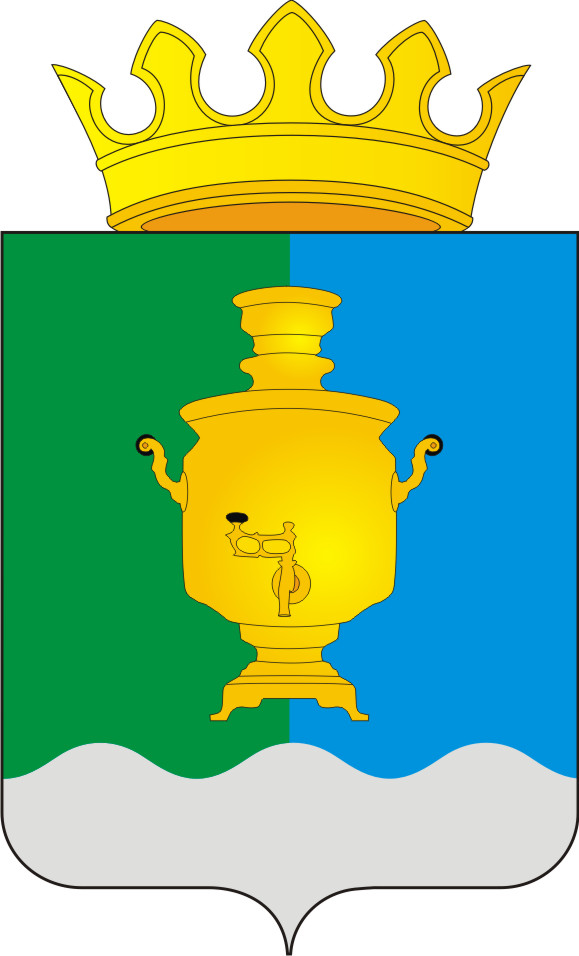 АДМИНИСТРАЦИЯ                                       Заместителю прокурора Суксунского МО «ПОЕДУГИНСКОЕ                                 
СЕЛЬСКОЕ ПОСЕЛЕНИЕ»                          617545 Пермский край                                                               Суксунский район д. Поедуги                                                   ул. Ф. В. Рогожникова д. 6тел.:(34275)3-18-40факс: (34275)3-16-11E-mail: poedugi_posel @ mail.ruОКПО 7703112 ОГРН 1055907572270ИНН/КПП 5951041504/595101001№_641_ от   06.05.2015 года             Администрация Поедугинского сельского поселения Суксунского муниципального района доводит до сведения граждан информацию о предстоящем предоставлении в аренду земельного участка с кадастровым номером 59:35:0700101:175, площадью 1142,0 кв.м., категория земель – земли населенных пунктов, разрешенное использование – для ведения личного подсобного хозяйства, расположенного по адресу: Пермский край, Суксунский район, д. Поедуги, за ул. Ф.В. Рогожникова.            Вопросы, предложения, возражения и заявления принимаются в течение 30 дней с момента публикации данного объявления в администрацию Поедугинского сельского поселения Суксунского муниципального района по адресу: д. Поедуги, ул. Ф.В. Рогожникова, д. 6, тел. 3-25-70.Глава администрацииМО «Поедугинское сельское поселение»                                                                А.В. РогожниковИнформационное сообщение